Liturgikus események, programokA hét ünnepei:  Hétfő: Alexandriai Szent Cirill püspök, egyháztanítóKedd: Szent László királySzerda: Szent Ireneusz püspök, vértanúCsütörtök: Szent Péter és Pál apostolok Péntek: A római egyház első vértanúiEseménynaptár06.26-30.	Mesetábor07.06.	 	Elsőcsütörtök07.22-26.	Családtábor08.03.	 	Elsőcsütörtök08.07-10.	Kórustábor	08.20 		TemplombúcsúSzentmisék, liturgikus templomi események Vasárnap:   	8.45                      	10.00 hálából                    	 18.30 Hétfő:      	 7.00 + AlexanderKedd:       	 18.30 + KatalinSzerda:      	7.00  Csütörtök: 	18.30 Péntek:      	18.30 élő PiroskaSzombat:   	18.30 Temetések: 06.26. 10.00 Újköztemető/Nyizsnyáncki József                      06.28. 11.00 Óbuda/Takács KárolynéKeresztelő:   06.25. Hegedűs Diána; Szidor Dániel  HirdetésekA templombővítésre 06.20-ig 3.223.777 Ft érkezett.Nagyon köszönöm az eddigi nagylelkű adományokat! Kérem a hívek további segítséget! Jó lenne olyanokat találnunk, akik szívesen támogatják - akár havi rendszerességgel - az építkezést! +++++ Gondolatok a mai naphozNe féljetek! Jeremiás próféta az őt érő támadásokra így válaszol: eléd tártam ügyemet, és dicsőítsétek Istent!  40 éven át hallgattuk, hogy a hit magánügy. Ne beszélj róla! Ma már ezek a hangok elhallgattak, de az elv sokakba beleivódott. A hívő ne szóljon bele a dolgokba, ne erőltesse rá hitét másokra. Pedig azt olvassuk a Szentírásban, hogy hirdesd az igét, állj vele elő, akár alkalmas, akár alkalmatlan! A félelem gyakran gúzsba köt, nem merek elindulni. Ezt éltük át a vírus idején is. De valahol ez mutatkozik meg abban, hogy sokan nem mernek életre szóló elkötelezettséget vállalni. Vagy csak egy egyszerűbb döntést meghozni. (Költözés, lakás felújítás, gyerek továbbtanulása …) Hogyan tudjuk legyőzni a félelmeinket? Először is hogy néven nevezem. Megfogalmazom, mitől is félek. Majd igyekszem ezt megosztani a másikkal, a mellettem élővel. A félelem nem önmagában rossz dolog. Lelassít, gondolkodásra késztet. Ugyanakkor azt is szolgálja, hogy erősödjön a bizalmam. Megtaláljam azokat a fogódzópontokat, amelyek segítenek az úton. Természetesen mind e mögött ott az Istenbe vetett bizalom is. A vele való kapcsolatban kikristályosodhat a merre tovább kérdésre a válasz, jobban belátható lesz az út. A jézusi felszólítás nem egy automatikus kikerülése félelmeinknek, hanem támogatás, hogy legyőzzük, hogy jól használjuk a bennünk spontán felmerülő félelmeket.                                                     Fülöp Ákos plébános  A rákosfalvai plébánia hírlevele belső használatra.Számlaszámunk: CIB bankműködés (egyházi adó): 11100104-19819019- 36000001Felelős kiadó Fülöp Ákos plébános„hogy életünk legyen és bőségben legyen”Évközi 12. vasárnap                       2023. június 25. 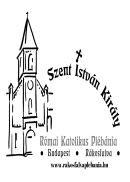 Népének erőssége az Úr, Fölkentjének szabadulása és menedéke. (Zsolt 27,8) Rákosfalvai Szent István Király Plébánia1144 Budapest, Álmos vezér tér 1. : 363-5976Honlap: rakosfalvaplebania.huEmail: iroda@rakosfalvaplebania.huLevelezőlista: rakosfalva@groups.ioPlébános: Fülöp ÁkosSzentmisék általános rendje:  vasárnap:   8.45; 10.00; 18.30hétköznap: hétfő, szerda 7.00,                      kedd, csütörtök, péntek, szombat 18.30Irodai ügyelet: hétfő – szerda – péntek: 16.00-17.30                            kedd – csütörtök: 9.00-12.00Olvasmány: Jer 20, 10-13 Eléd tártam ügyemet, Istenem!   Szentlecke: Róm 5, 12-15 Az egy embernek, Jézus Krisztusnak irgalmából nyert ajándék kiárad sokakra. Evangélium: Mt 10, 26-33 Ne féljetek! 